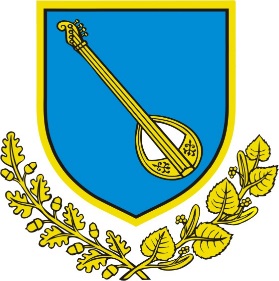 OPĆINA DONJI ANDRIJEVCIPRIJEDLOG PROGRAMAJAVNIH POTREBA I POTREBNIH SREDSTAVA U PODRUČJU OBRAZOVANJA, KULTURNIH, SPORTSKIH I DRUŠTVENIH DJELATNOSTI NA PODRUČJU OPĆINE DONJI ANDRIJEVCI ZA 2024. GODINUDonji Andrijevci, prosinac 2023.Na temelju članka 35. Zakona o lokalnoj i područnoj (regionalnoj) samoupravi  (Narodne Novine 33/01, 60/01, 129/05, 109/07, 125/08, 36/09, 36/09, 150/11, 144/12, 19/13, 137/15, 123/17, 98/19 i 144/20) i članka 29. Statuta općine Donji Andrijevci (“Službeni vjesnik Brodsko-posavske županije” br. 8/21 i 17/22), Općinsko vijeće općine Donji Andrijevci na 20. sjednici održanoj 21.12.2023. godine, donosiPROGRAM JAVNIH POTREBA I POTREBNIH SREDSTAVA U PODRUČJU OBRAZOVANJA, KULTURNIH, SPORTSKIH I DRUŠTVENIH DJELATNOSTI NA PODRUČJU OPĆINE DONJI ANDRIJEVCI ZA 2024. GODINUČlanak 1.Ovim se Programom utvrđuju javne potrebe u području obrazovanja, kulturnih, sportskih i društvenih djelatnosti Općine Donji Andrijevci za 2024. godinu.  Proračunom Općine Donji Andrijevci u 2024. godini osiguravaju se sredstva za:PROGRAM JAVNIH POTREBA U PREDŠKOLSKOM I ŠKOLSKOM ODGOJU I OBRAZOVANJUSukladno Zakonu o predškolskom odgoju i obrazovanju (NN 10/97, 107/07, 94/13, 98/19 i 57/22) Općina Donji Andrijevci provodi organizirani program rada sa djecom predškolske dobi i to održavanje programa „Male škole“ za djecu starosti 6 godina na temelju ugovora s Dječjim vrtićem ''Ivančica'' Oriovac. Program se provodi u prostorima dječje igraonice „Mrav“ Donji Andrijevci.Sufinanciranje boravka djece je pomoć obiteljima čija djeca pohađaju vrtić ili obrt dadilja, a iznosu sufinanciranja je 92,91 EUR po djetetu mjesečno za jednu pedagošku godinu. Sufinanciranje je osigurano posebnim općim aktom.Odlukom općinskog vijeća odlučeno je zajedničkom osnivanju dječjeg vrtića s još šest općina. Sredstva za osnivanje vrtića osigurana su u proračunu sukladno navedenoj odluci.Na temelju posebnog općeg akta financira se nabavka radnih bilježnica za učenike osnovne škole. Nabavku radnih bilježnica obavlja Jedinstveni upravni odjel Općine Donji Andrijevci na temelju popisa knjiga koji dostavlja Osnovna škola ''Viktor Car Emin''. Prehrana učenika u osnovnoj školi financira se na temelju odluke načelnika na način da škola ispostavlja mjesečne račune za prethodni mjesec te im se doznačavaju sredstva. Kapitalne pomoći su sredstva koja Općina doznačuje osnovnoj školi radi nabave sredstava koja su školi potrebna. Ova sredstva doznačuju se na temelju zamolbe osnovne škole.Jednokratne pomoći studentima dodjeljuje se redovnim studentima s prebivalištem na području općine ukoliko ne prelaze propisani cenzus. Dodjeljuje se na temelju posebne odluke.PROGRAM JAVNIH POTREBA U KULTURI	Program javnih potreba u kulturi osigurava sredstva za ostvarivanje programa koji će se financirati iz Proračuna Općine Donji Andrijevci, koji budu izabrani prilikom javnog poziva za financiranje programa i aktivnosti u kulturi za 2024. godinu.PROGRAM JAVNIH POTREBA U SPORTUProgram javnih potreba u sportu osigurava sredstva za ostvarivanje programa koji će se financirati iz Proračuna Općine Donji Andrijevci za 2024. godine, koji budu izabrani prilikom javnog poziva za financiranje programa i aktivnosti u sportu za 2024. godinu.PROGRAM JAVNIH POTREBA PREMA VJERSKIM  ZAJEDNICAMAPodrazumijeva osiguranje novčanih sredstava za rad vjerskih zajednica na području općine Donji Andrijevci. Potpore se dodjeljuju kao tekuće i kapitalne donacije.PROGRAM  JAVNIH  POTREBA U CIVILNOM  DRUŠTVUOpćina Donji Andrijevci potiče rad udruga koje za cilj imaju razvoj ostalih društvenih djelatnosti od interesa za opće dobro. Nagrade učenicima, studentima i zaslužnim pojedincima za cilj ima nagrađivanje najboljim učenicima i studentima, te pojedincima koji su svojim radom i djelom doprinijeli promociji općine Donji Andrijevci. Nagrade se dodjeljuju na temelju posebnog akta na način da se nagrađuje najbolji student, najbolji učenik osnovne i srednje škole te pojedinac/udruga koji se svojim radom i djelom doprinijeli.Tekuće donacije odnose se na financiranje programa/projekata udruga koje djeluju u području društvenih djelatnosti.Ostale kapitalne donacije odnose se na sredstva koja se doznačuju za projekte/programe u području društvenih djelatnosti a koje su od važnosti za opći interes stanovnika općine Donji Andrijevci.TEKUĆE DONACIJE POLITIČKIM STRANKAMASukladno Zakon o financiranju političkih aktivnosti, izborne promidžbe i referenduma (NN 29/19 i 98/19) u Proračunu osiguravaju se sredstva za rad političkih stranaka.VATROGASTVO I CIVILNA ZAŠTITAZa vatrogastvo i civilnu zaštitu u  Proračunu Općine Donji Andrijevci za 2024. godinu osiguravaju se sredstva za rad Dobrovoljnog vatrogasnog društva Donji Andrijevci, za redovnu djelatnost HGSS Slavonski Brod, te nabavu službene, radne i zaštitne odjeće za opremanje postrojbe tima civilne zaštite, vježbe i izrade dokumentacije iz područja civilne zaštite.Ukupno potrebna sredstva za realizaciju Programa javnih potreba i potrebnih sredstava u području društvenih djelatnosti za koje se sredstva osiguravaju u Proračunu Općine Donji Andrijevci za 2024. godinu iznose 241.660,00 EUR.Članak 2.Sredstva za ovaj Program osiguravaju se u Proračunu Općine Donji Andrijevci za 2024. godinu.Članak 3.Realizacija ovog  Programa  vezana je uz realizaciju Proračuna, te se izmjene i dopune istog vrše ovisno o izmjenama i dopunama Proračuna za 2024. godinu.Članak 4.Ovaj Program stupa na snagu prvog dana od dana objave u ''Službenom vjesniku Brodsko – posavske županije'', a primjenjuje se od 1. siječnja 2024. godine.OPĆINSKO VIJEĆEOPĆINE DONJI ANDRIJEVCI									PREDJEDNIK								             Marin Degmečić                   KLASA: 610-01/23-01/17
URBROJ: 2178-4-23-1Donji Andrijevci, 21.12.2023.DOSTAVITI:''Službeni vjesnik Brodsko-posavske županije''Stožer civilne zaštite BPŽMinistarstvo rada, mirovinskoga sustava, obitelji i socijalne politikeMinistarstvo znanosti i obrazovanjaMinistarstvo zdravstvaMinistarstvo kulture i medijaOpćinski načelnikJedinstveni upravni odjel – računovodstvo, ovdjeUredniku internet stranice www.donjiandrijevci.hrDosje zapisnikaPismohrana1.Intelektualne i osobne usluge - predškola097323710.350,002.Ostali nespomenuti rashodi09832991.350,003.Naknade građ. i kućanstvima u naravi- suf. vrtića099372130.000,00Ukupno predškolski odgoj41.700,00 EUR1.Naknada povjerenstava za osnivanje vrtića101329112.600,002.Pristojbe i naknade dječji vrtić1023295670,003.Ostali nespomenuti rashodi – osniv.vrtića1033299670,00Ukupno osnivanje dječjeg vrtića 13.940,00 EEUR2.Kapitalne.pom.prorač.koris.dr.pror. - OŠ10536622.000,003.Naknade građ. i kućanstvima u naravi- suf. udžbenika106372218.000,00Ukupno osnovno školstvo 20.000,00 EUR1.Naknade građanima i kućanstvima-studenti107372111.000,00Ukupno visoko školstvo11.000,00 EUR1.Tekuće donacije u novcu Kultura06138119.300,00Ukupno u kulturi9.300,00 EUR1.Tekuće donacije u novcu - SPORT062381170.350,00Ukupno u sportu70.350,001.Tekuće donacije vjerskim zajednicamaŽupa sv. Andrije apostola06338112.000,00Ukupno vjerske zajednice2.000,00 EUR1.Naknade građanima i kućanstvima u novcu 07537211.100,002.Tekuće donacije076381111.000,003.Ostale kapitalne donacije07738212.700,00Ukupna sred. za jav. potreb. u civil.druš.14.800,00 EUR1.Tekuće donacije političkim strankama06038113.720,00Ukupno tekuće donacije političkim strankama3.720,001.Civilna zaštita 078-0863232, 3237,3239,3292,32999.720,002.HGSS08738111.100,003.Tekuće donacije u novcu - DVD088381144.030,00Ukupno vatrogastvo i civilna zaštita54.850,00 EUR